КОНТРОЛЬНАЯ РАБОТА ПО ЕСТЕСТВОЗНАНИЮВариант IВыберите правильный ответ:1. Главным (базовым) актом в области экологии является:а)  закон РФ «Об охране окружающей природной среды»;б)  Конституция РФ;в)  закон РФ «Об использовании природных ресурсов»2. Совокупность особей одного вида на определенной территории называют:а) экосистемой; б) популяцией;в)  совокупность живых организмов3. Термин биосфера впервые ввел в науку: а) Д.И.Менделеев; б) Э. Геккель. В).  В.И. Вернадский4.  Средой обитания человека является: а) наземно-воздушная среда;    б) почвенная среда.    в) наземная среда5. Биосфера – это:а) водная оболочка Земли; б) воздушная оболочка Земли;         в) оболочка Земли, заселенная живыми организмами 6.   Рациональное использование природных ресурсов предполагает:а)  изучение законов природы;б)  разумное их освоение, охрану и воспроизводство;в)  воспроизводство  новых ресурсов. 7.  Глобальное потепление на Земле может наступить в результате:а)   циклических процессов на Солнце    б) таяния ледниковв)  парникового эффекта8 .  Уменьшению загрязнения атмосферы, воды, почвы промышленными  отходами способствуета)   использование полиэтиленовой упаковки для бытовых отходовб)   охлаждение промышленных вод на предприятиях с высокой теплоотдачейв)    использование малоотходных и безотходных технологий9.    Наночастицы это ...а)   объекты (частицы) с характерным размером в 1-100 нанометров хотя бы по одному измерению;б)   объекты (частицы) с характерным размером в от 1 до 2 нанометров;в)   объекты (частицы) с характерным размером от 1 до 1000000 нанометров.10.   Загрязнение, затрагивающее наследственные свойства организма и вызывающее изменения, которые могут проявиться в последующих поколениях, называетсяа)  шумовым;            б)  радиоактивным;             в) производственнымВыполните задания:11. Выберите из списка три абиотических фактора (прямое или косвенное воздействие неорганической на живые организмы)  среды:Погоня за зайцем, выпавший снег, выбросы в атмосферу, знойная жара, тусклый свет, сброс сточных вод в реку, опыление растения, взаимодействие особей разных видов.12.Какие формы хозяйственной деятельности человека в промышленных странах нарушают жизнь естественных наземных экосистем? Приведите не менее трех примеров13. К каким отрицательным последствиям приводит применение в сельском хозяйстве гербицидов – химических веществ для борьбы с сорняками? Укажите не менее трёх последствий14. Назовите  основные экологические проблемы вашего региона и приведите к каждой из них возможные пути решения.СРЕЗОВАЯ РАБОТА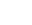 Вариант 21.  Экология – это наука, изучающая:а) влияние деятельности человека на окружающую среду;б) взаимодействие и взаимосвязь различных факторов среды с живыми организмами;в) механизмы разрушения биосферы человеком и способы предотвращения этого.2. Экосистема – это:а) совокупность живых организмов; б) совокупность живых организмов и среды обитания; в) совокупность особей одного вида на определенной территории3. Ядовитая смесь дыма, тумана и пыли называется: а)  кислотный дождь;       б) загазованность;      в)  смог.4. Окружающая среда – это:а) среда обитания животных; б)  оболочка Земли, заселенная живыми организмами;в)  часть природы, на которую простирается влияние человека.5. Экологические факторы - это:а)  элементы среды, которые воздействуют на живые организмы;б)  живые организмы, которые воздействуют на окружающую среду;в)  растения, влияющие на окружающую среду.6. К природным ресурсам относится:а) почва, минеральные соли; б) заводы, фабрики;в) растительность и животный мир, почва, минеральные соли.7. Парниковый эффект возникает в результате накопления в атмосфере:а) угарного газа; б) углекислого газа;в) тяжелых металлов.8. Что обозначает приставка «нано»?а)   дольная приставка единиц, обозначающая 10 -9 ;б)   одна миллионная;в)   одна сотая.9. Для окружающей среды наиболее опасно:а) )  шумовое загрязнение;  б)  радиоактивное загрязнение;  в)  загрязнение строительными отходами.10. В крупных городах основным источником загрязнения воздуха являются:а)   сточные воды предприятий;  б) автотранспорт;    в) тепловые электростанции.Выполните задания:11. Какой вред экосистемам наносят кислотные дожди? Приведите не менее 3 последствий.12. Одна из глобальных проблем современного состояния биосферы – опустынивание ландшафтов. Какие антропогенные вмешательства этому способствуют? 13. Какие из перечисленных видов топлива – природный газ, каменный уголь, атомная энергия способствуют созданию парникового эффекта? Ответ поясните14. Назовите  основные экологические проблемы вашего местожительства, приведите пример к каждой из них возможные пути решения.Эталоны ответовВариант 1                                                                     Вариант 21А1Б2Б2Б3В3В4А4В5А5А6Б6В7Б7Б8А8А9А9Б10Б10В